                                                                                  2015                                                                                                                                                    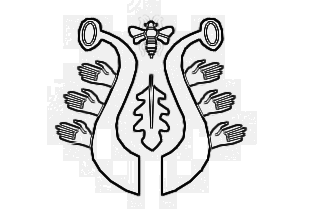 DUBSKÉ LISTY     březenInformace z Úřadu městyse Dub Usnesení č. 1/2015 z jednání Zastupitelstva městyse Dub konaného dne 13. 2. 2015Zastupitelstvo městyse Dub schvaluje:ověřovatele zápisu: Mgr. Dana Žílová, Ing. Milan Pavlovský, zapisovatele: Jitka Kohutováprogram – pozvánkunavázání spolupráce s firmou Jihosepar a.s., Vimperkdotační tituly JčK: Oprava křížů ve Dvorci a v Dubské Lhotě, Vybavení zásahové jednotky (přilby, bundy apod.), Vybavení šatny MŠ + skříně, Kaplička u Javornice pokud bude na ZM projednávána žádost o nové topení na čp. 62 Dub – městys zafinancuje pouze elektrokotelneprodloužení nájemní smlouvy p. xxxxxx  z důvodů neplacení nájemného + služeb s nájmem souvisejícíchnezažádat z OPŽP o vybudování kompostárnynevypracování projektové dokumentace na opravu KD Dubpříspěvek ve výši: HZS JčK: na soutěž „Plamen“: 2.000,- Kč,  Myslivecké sdružení Dub - Javornice: 5.000,- Kč, TJ Dub: 40.000,- Kč, nepřispívat finanční částku MOČRS BavorovZŠ a MŠ Dub účetní závěrku za rok 2014, hospodářský výsledek a jeho převedení: 2.128,05 Kč do rezervního fonduna základě nejnižší cenové nabídky přidělení  VZMR: firmu VKB Stavby s. r. o., Buk, IČ: 02192012. Cenová nabídka je: 2.496.001,- Kč bez DPH, 3.020.161,- Kč s DPHpřípadná rekonstrukce panelového domu čp. 95 v Dubu bude financována z rozpočtu městyse nebo finančních grantů na základě žádosti městyseÚřad městyse upozorňuje občany na termíny včasného placení poplatků:Do konce března je třeba uhradit stočné a poplatek ze psa. Registrační známky pro své psy možno vyzvedávat v kanceláři městyse průběžně a ZDARMA.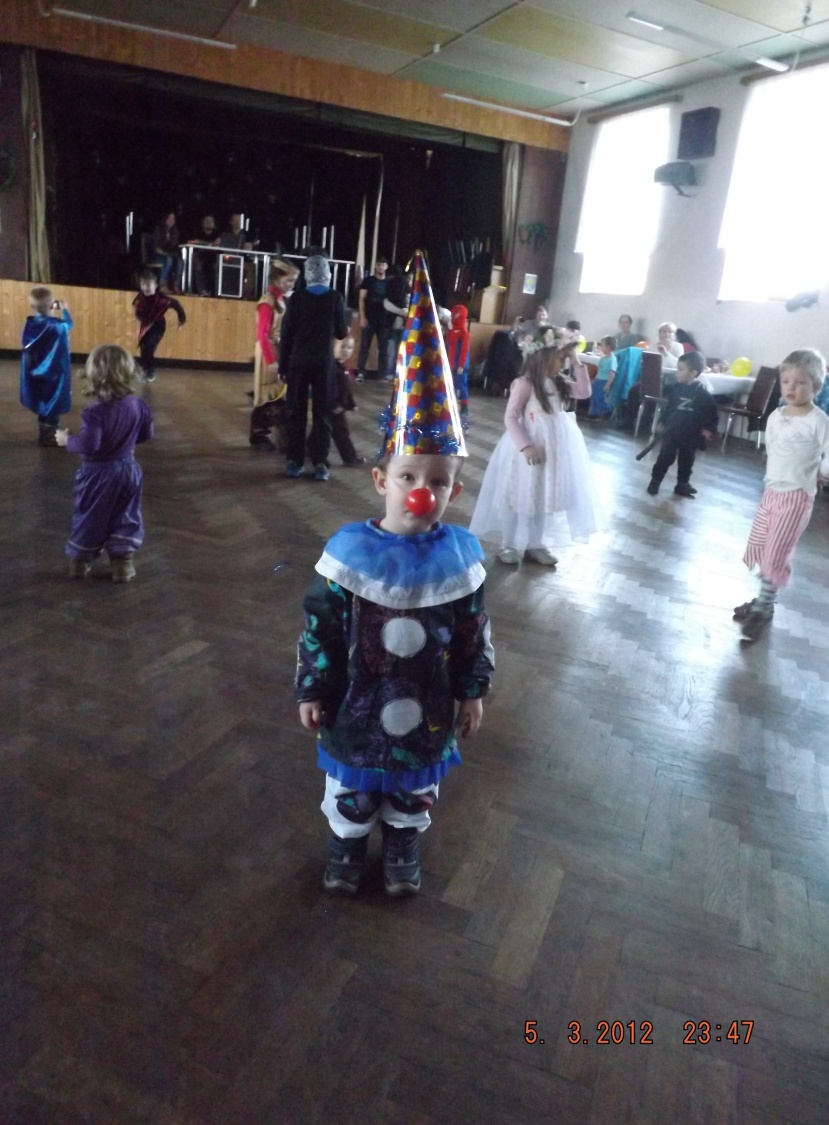 Dětské maškarníV sobotu 7. 2. nastal čas zábavy pro naše nejmenší. A tak jsme se sešli v KD Dub na tradičním dětském maškarním bále, který pořádala TJ Dub a SDH Dub. Děti si mohly zadovádět na skákacím hradu a zasoutěžit v některé z mnoha soutěží. Organizátoři tak měli velmi těžkou práci při výběru nejhezčí masky nebo nejlepšího tanečníka či tanečnice.A protože se všichni účastníci v soutěžích velmi snažili, odnesli si na závěr sladkou odměnu.Doufáme, že se příští rok při této akci opět setkáme.Hasičský ples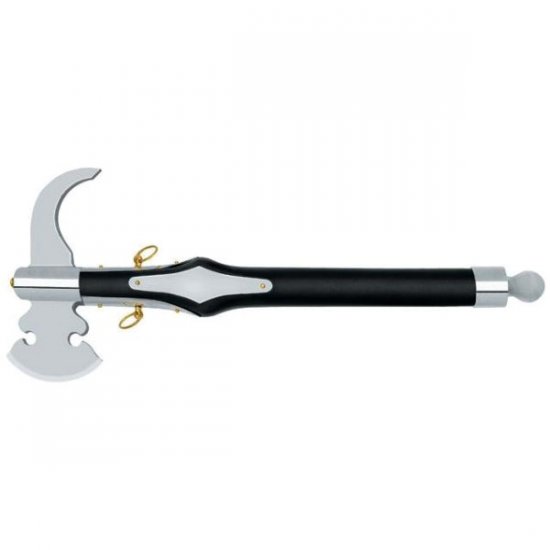 Jelikož se v sobotu odpoledne bavily v KD děti, večer mohli na sál přijít       za zábavou dospělí. Místní sbor dobrovolných hasičů uspořádal hasičský ples. Na návštěvníky čekala bohatá tombola a kapela Kmotři. Ta vyhrávala do pozdních nočních hodin a všichni se dobře pobavili.„Tombolu nikdo nerozkradl, ani když se zhaslo a chyběla jen volba královny krásy.“ Děkujeme místnímu SDH za podařenou kulturní akci, která přispěla ke zdejšímu spole-čenskému životu.MasopustLetos připadlo masopustní veselí   v Dubu na 14. února. Masopustní průvod vyrazil tentokrát značně oslabený. Řady masek zredukovala chřipková epidemie a svatý Va-lentýn. Přesto průvod vyšel odhodlaně na cestu po dubských    a javornických domácnostech.      K vidění byla řada zajímavých masek, zejména českých a zahra-ničních pohádkových postav. Počet masek se během dlouhé cesty postupně snižoval a javornické domácnosti obešlo již jen pár nejstatečnějších.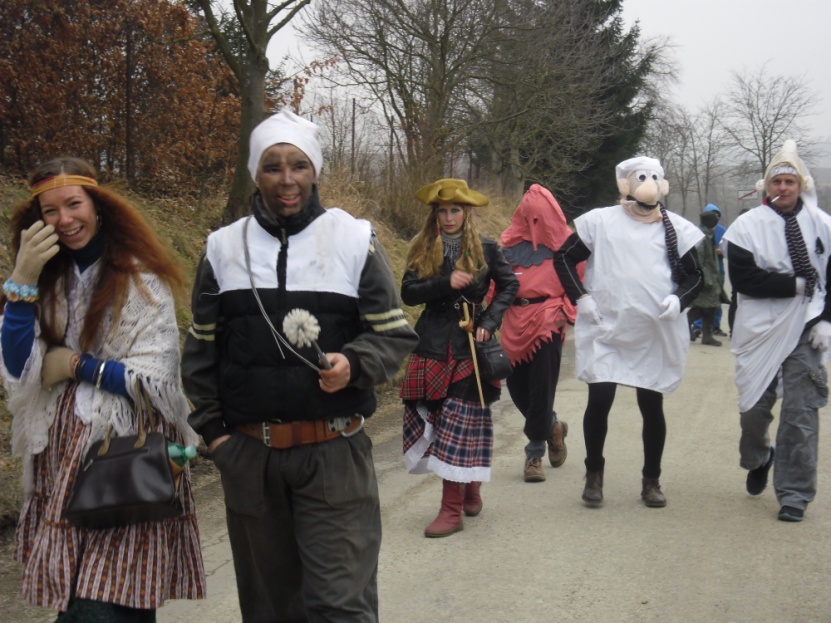 Věříme, že příští rok nám masopust vyjde na příznivější termín.Z našich škol       Koncem února proběhl na naší škole turnaj v kuželkách  a hodu míčem na koš. V kuželkovém klání přálo štěstí nejvíce Natálii Veselé, Václavu Albrechtovi  a Jakubu Vachovi. V hodu míčem na koš stupně vítězů obsadili Monika Turinková, Pavel Kukla           a Tereza Neužilová.Medailistům ještě jednou gratulujeme a všem sportovcům děkujeme za skvělou podporu soupeřů.      Slá va vítězům, čest poraženým! 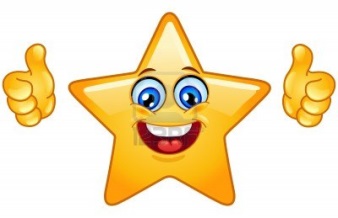 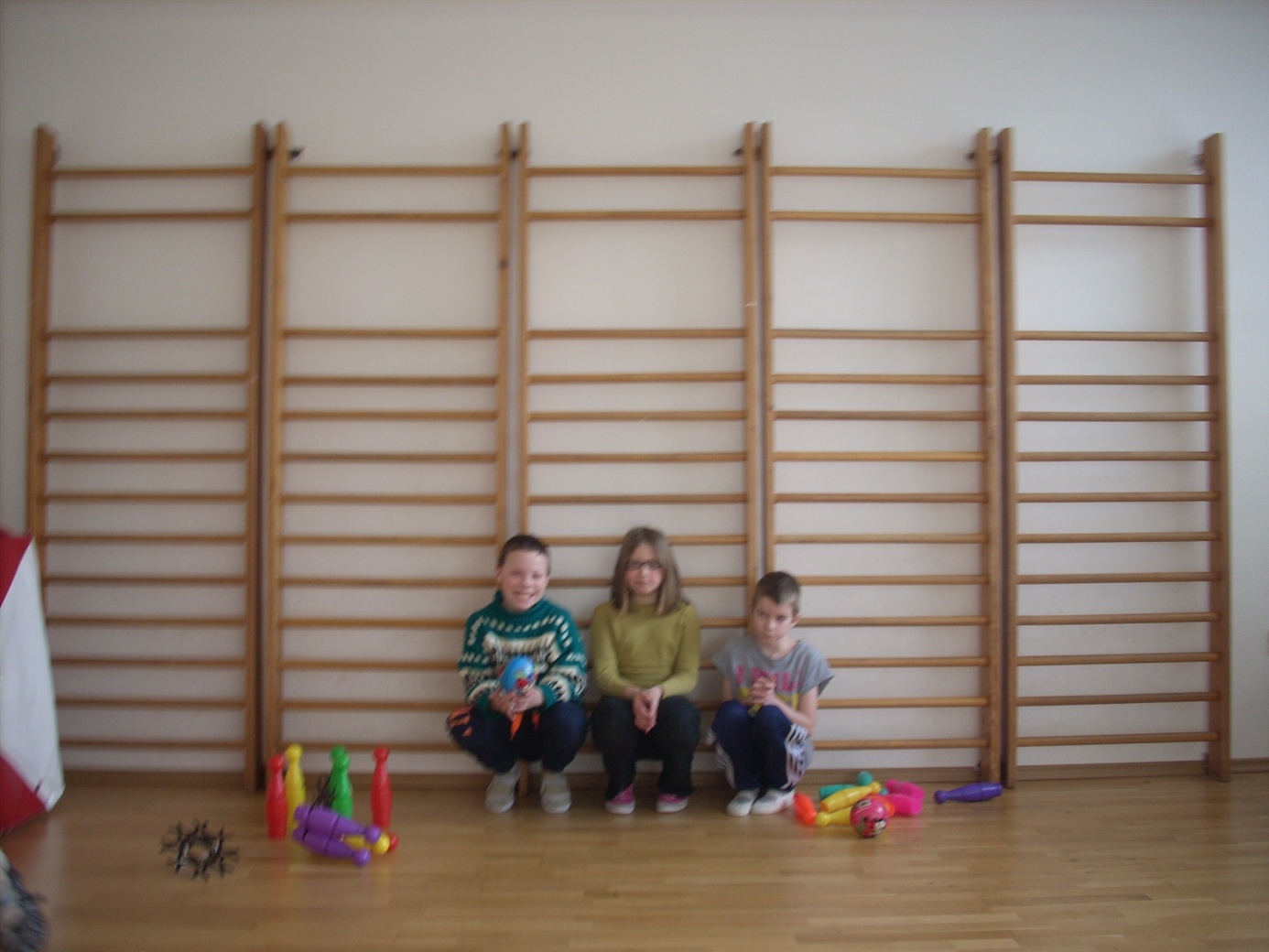                                                                                 text Mgr.Radka Matušková, učitelka, fota Iveta Nagyová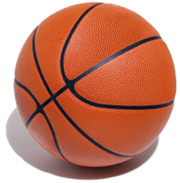 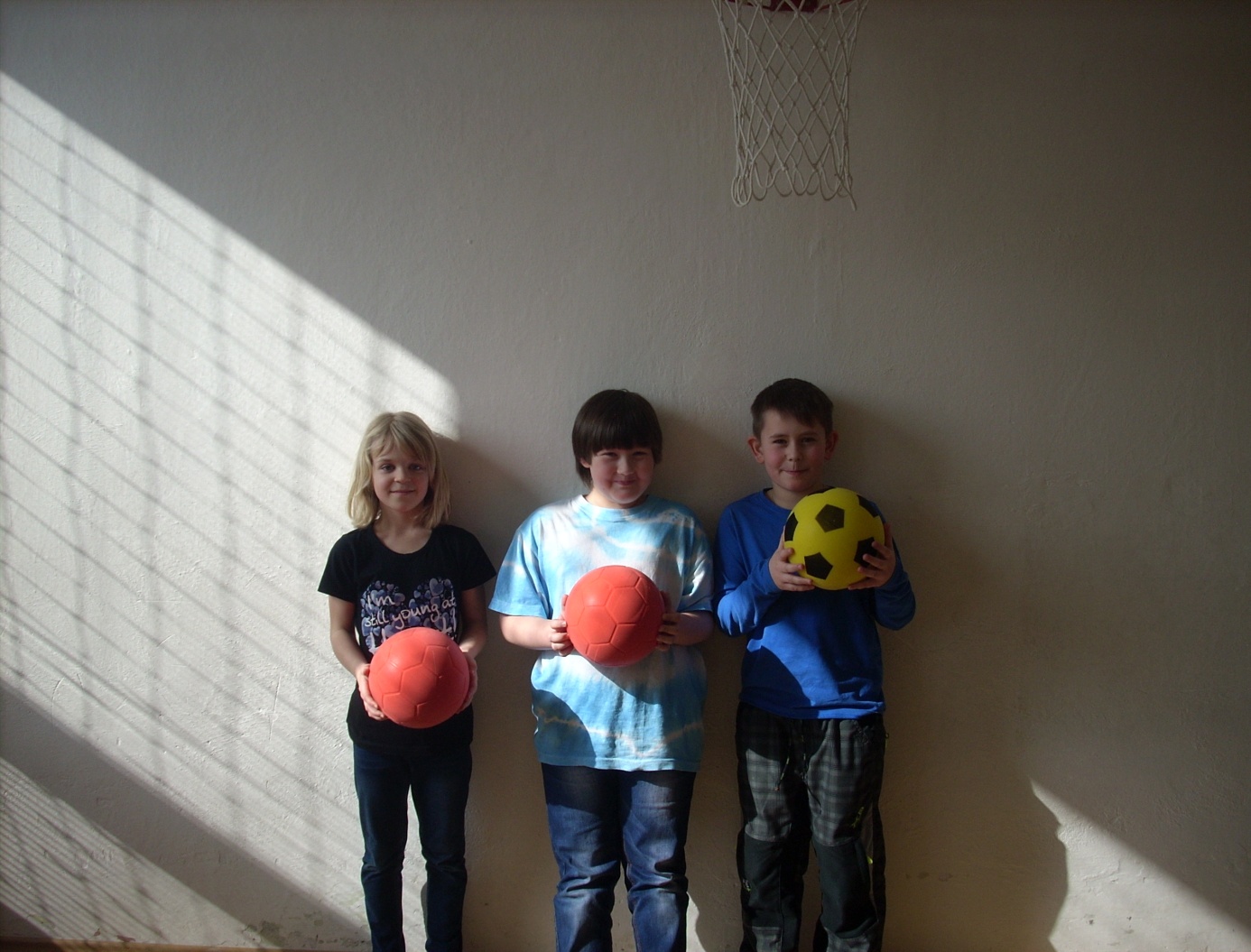       Mateřské škole bylo nabídnuto pro zájemce preventivní screeningové vyšetření zraku. Toto vyšetření proběhlo v měsíci únoru. Mateřská škola získala osvědčení za aktivní účast v projektu "Koukají se správně?" v roce 2015. V rámci výchovně-vzdělávacího programu se dětí seznamují s prací dospělých a s různými profesemi. Děti navštívily např. poštu, dílny       a prádelnu v STROOMu Dub. V zimě se děti starají nejen o ptáčky, ale také  o zvířátka v lese.              učitelky MŠZe  STROOMu DubVýlet do kina      Na konci měsíce ledna jsme vyrazili do kina v Českých Budějovicích na film režiséra Zdeňka Trošky Babovřesky 3. Vstupenky jsme dostali jako dárek k vánocům a tak jsme se celý leden moc těšili, až film uvidíme. Přidali se k nám ještě kamarádi ze sociálně terapeutické dílny v Prachaticích a vytvořili jsme tak velikou skupinu. Před začátkem filmu jsme se prošli po obchodech v blízkosti kina. Někteří si udělali radost a pochutnali si na zmrzlinovém poháru. Potom už nám nic nebránilo, usadit se v sále a s popcornem v ruce       si užít film. Představení bylo plné humorných scén a vtipných příhod ze života, ve kterých jsme se často poznávali i my sami. Moc jsme se zasmáli a ještě dlouho budeme vzpomínat na tento příjemný den. Pan Troška by z nás měl radost!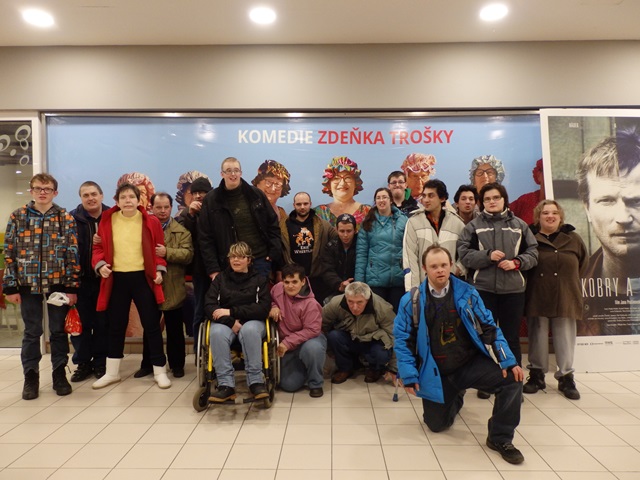 Oslava masopustu      Masopust je doba, kdy se má člověk dosyta najíst a napít, pobavit se a připravit se na dobu půstu trvajícího až do Velikonoc. Masopust vždy provází bujaré oslavy, bály, plesy a průvody masek. A protože jsme ve STROOMu pro každou srandu, uspořádali jsme hned dva maso-pustní průvody. Nejprve v pondělí v Dubu a pak v úterý v Prachaticích. Převlékli jsme se za nejrůznější strašidla, hadrníky a hastroše.  Oba průvody měly u kolemjdoucích úspěch, i naše koblihy jim chutnaly. Ostatně posuďte sami, jak barevný a veselý náš masopust byl… 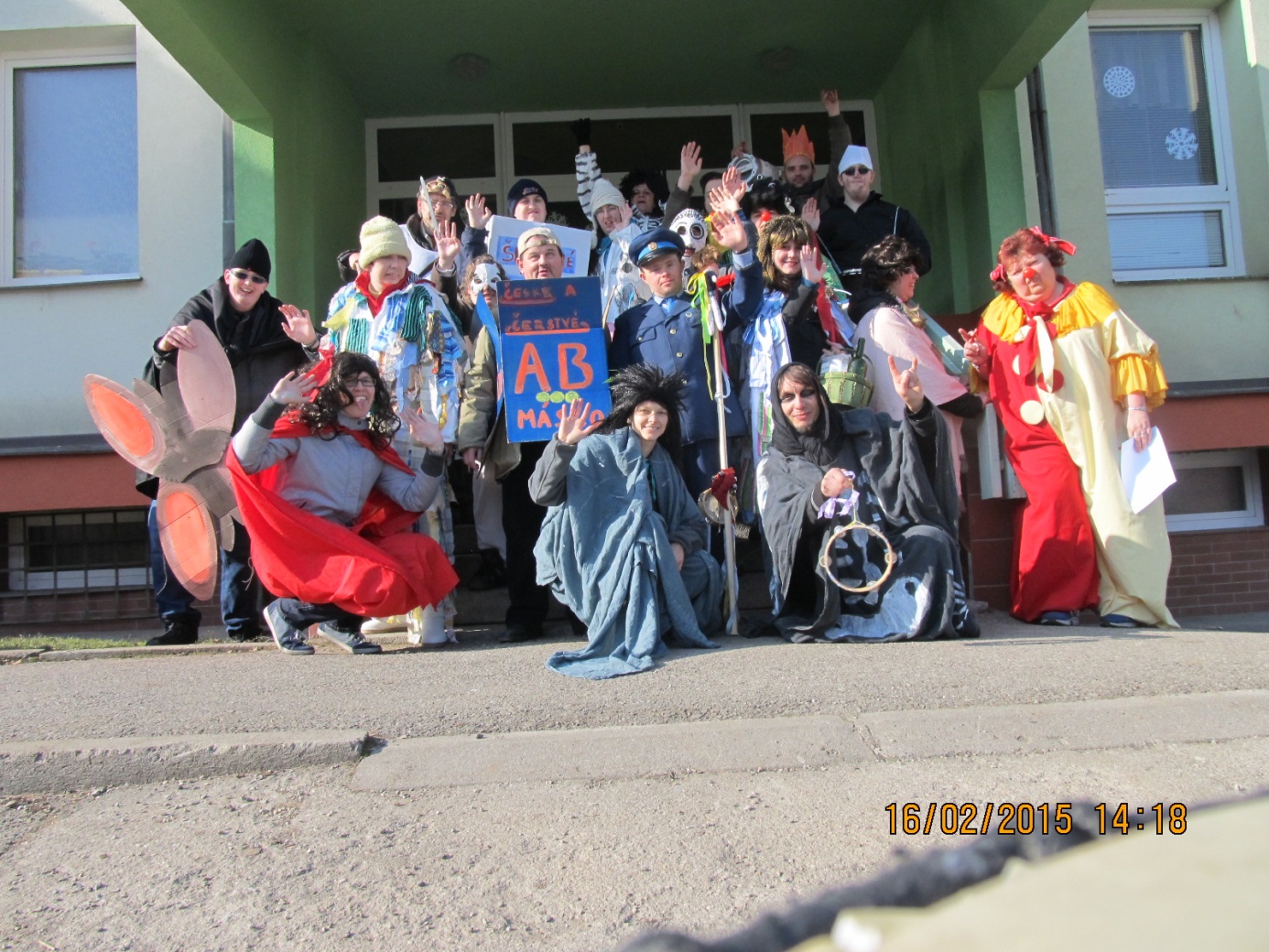 Klára MrázováBlahopřejeme jubilantůmV březnu slaví paní Zdenka Hronová ze Dvorce  83 let, pan Emil Skopec z Dubu 75 let      a paní Jaroslava Pagáčová 60 let. Přejeme vše nejlepší, hlavně zdraví a štěstí do dalších let.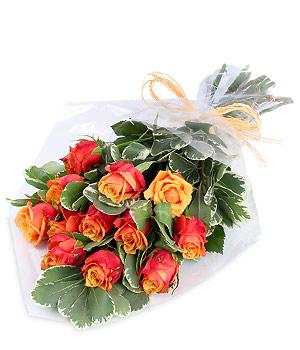 Moc se omlouváme paní Marii Gaierové a Mileně Študlarové, které oslavily šedesátku minulý měsíc. Oběma děvčatům dodatečně přejeme všechno nej.Adresa redakce.: dubskelisty@centrum.czZačátek formulářeZpravodaj městyse Dub u Prachatic, vydává Městys Dub u Prachatic jako měsíčníkRedakce: Marie Matušková, Alena Nováková, Václav NovákUzávěrka 25. v měsíci